ГОСТ 20901-75 Изделия огнеупорные и высокоогнеупорные для кладки воздухонагревателей и воздухопроводов горячего дутья доменных печей. Технические условия (с Изменениями N 1-5)
ГОСТ 20901-75

Группа И22
МЕЖГОСУДАРСТВЕННЫЙ СТАНДАРТ     
     
ИЗДЕЛИЯ ОГНЕУПОРНЫЕ И ВЫСОКООГНЕУПОРНЫЕ
ДЛЯ КЛАДКИ ВОЗДУХОНАГРЕВАТЕЛЕЙ И
ВОЗДУХОПРОВОДОВ ГОРЯЧЕГО ДУТЬЯ
ДОМЕННЫХ ПЕЧЕЙ     
Технические условия     
Refractory and high-refractory products for laying of stoves and hot blast
mains of blast furnaces. Specifications

MКC 81.080
ОКП 15 6400Дата введения 1977-01-01     
     
ИНФОРМАЦИОННЫЕ ДАННЫЕ1. РАЗРАБОТАН И ВНЕСЕН Министерством черной металлургии СССР
2. УТВЕРЖДЕН И ВВЕДЕН В ДЕЙСТВИЕ Постановлением Государственного комитета СССР по стандартам от 05.06.75 N 1520
3. ВЗАМЕН ГОСТ 1599-53, ГОСТ 13826-68, ГОСТ 13836-68
4. ССЫЛОЧНЫЕ НОРМАТИВНО-ТЕХНИЧЕСКИЕ ДОКУМЕНТЫ
5. Ограничение срока действия снято Постановлением Госстандарта СССР от 29.12.91 N 2300
6. ИЗДАНИЕ с Изменениями N 1, 2, 3, 4, 5, утвержденными в марте 1981 г., ноябре 1983 г., октябре 1986 г., октябре 1988 г., декабре 1991 г. (ИУС 7-81, 2-84, 1-87, 1-89, 5-92)


Настоящий стандарт распространяется на огнеупорные динасовые, шамотные и высокоогнеупорные муллитокремнеземистые, муллитокорундовые изделия, предназначенные для кладки воздухонагревателей, воздухопроводов горячего дутья, штуцеров и фурменных приборов доменных печей.

Требования настоящего стандарта являются обязательными.

(Измененная редакция, Изм. N 1, 2, 4, 5).

1. ТИПЫ И МАРКИ1.1. Огнеупорные изделия в зависимости от химического состава подразделяются на типы и марки, указанные в табл.1

Таблица 1
Примечание. Величина нагрузки определяется массой вышележащего кирпича. 


(Измененная редакция, Изм. N 2, 3, 4, 5).

2. ФОРМА И РАЗМЕРЫ2.1. Форма и размеры изделий должны соответствовать указанным на черт.1-14 и в табл.2-12.
Изделия для воздухонагревателей Черт.1. Кирпич стеновой прямой
Кирпич стеновой прямой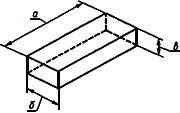 
Черт.1

Таблица 2Черт.2. Кирпич стеновой клиновой симметричный
Кирпич стеновой клиновой симметричный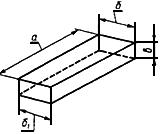 
Черт.2

Таблица 3

Примечание к табл.2 и 3. Допускается изготовлять алюмосиликатные изделия толщиной 100 мм по согласованию потребителя с предприятием-изготовителем.

Черт.3. Кирпич купольныйКирпич купольный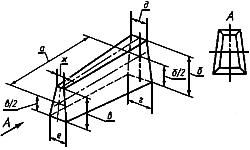 
Черт.3

Таблица 4Черт.4. Кирпич опорный
Кирпич опорный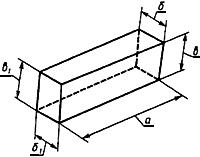 
Черт.4

Таблица 5Черт.5. Кирпич для лаза купола
Кирпич для лаза купола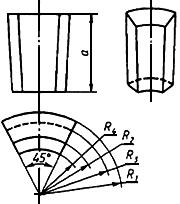 
Черт.5

Таблица 6*________________
* Таблица 7. (Исключена, Изм. N 3).

Черт.6. Кирпич для пробки купола. Изделие N 71Кирпич для пробки купола

Изделие N 71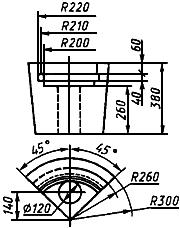 
Черт.6Черт.7. Кирпич для пробки купола. Изделие N 72
Изделие N 72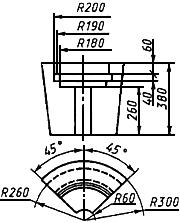 
Черт.7Черт.8. Кирпич для пробки купола. Изделие N 73
Изделие N 73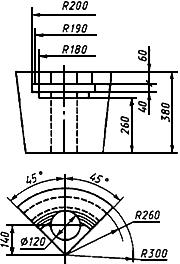 
Черт.8Черт.9. Кирпич для пробки купола. Изделие N 74
Изделие N 74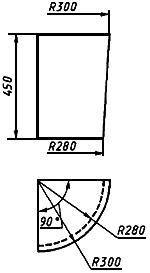 
Черт.9Черт.10. Кирпич насадочный прямой
Кирпич насадочный прямой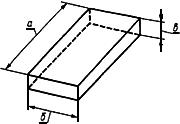 
Черт.10

Таблица 8*________________
* Таблицы 9, 10. (Исключены, Изм. N 3).

Черт.11. Кирпич насадочный фасонный. Изделие N 79Кирпич насадочный фасонный

Изделие N 79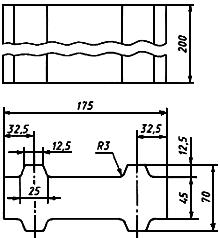 
Черт.11Черт.12. Кирпич насадочный шестигранный Изделие N 80
Кирпич насадочный шестигранный

Изделие N 80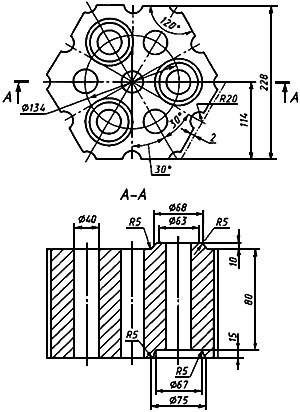 
Черт.12

Изделия для воздухопровода горячего дутья, штуцеров и фурменных приборовЧерт.13. Кирпич прямой
Кирпич прямой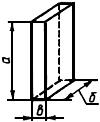 
Черт.13

Таблица 11Черт.14. Кирпич клиновой ребровый двухсторонний
Кирпич клиновой ребровый двухсторонний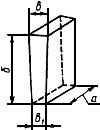 
Черт.14

Таблица 12

(Измененная редакция, Изм. N 2, 3)
2.2. Допускается изготовлять изделия по чертежам потребителя, согласованным с предприятием-изготовителем.
2.3. Допускается изготовлять шестигранные насадочные изделия толщиной 120, 160 мм и более по согласованию потребителя с предприятием-изготовителем.

(Измененная редакция, Изм. N 2).
2.4. Радиусы закругления  (черт.11),  и  (черт.12) и углы (черт.5-9, 12) контролируются при изготовлении пресс-форм.

Средняя кажущаяся плотность, объем и масса изделий приведены в приложениях 2, 3. 

(Измененная редакция, Изм. N 2, 3).
2.5. Предельные отклонения по размерам изделия не должны превышать указанных в табл.13.

Таблица 132.6. Для насадочных шестигранных изделий предельные отклонения по размерам не должны превышать указанных в табл.14.

Таблица 142.5, 2.6. (Измененная редакция, Изм. N 2).

3а. ТРЕБОВАНИЯ БЕЗОПАСНОСТИ3а.1. При производстве динасовых изделий вредным производственным фактором является неорганическая пыль кварцита, содержащая двуокись кремния, относящуюся к третьему классу опасности. Величина предельно допустимой концентрации (ПДК) пыли кварцита в воздухе рабочей зоны производственных помещений не должна превышать 1 мг/м (ГОСТ 12.1.005).

При производстве алюмосиликатных изделий вредным производственным фактором является неорганическая пыль глинозема, глины, каолина, шамота, содержащая свободную SiO. Неорганическая пыль относится к 4-му классу опасности. ПДК пыли в воздухе рабочей зоны производственных помещений не должна превышать 6 мг/м по ГОСТ 12.1.005.
3а.2. При производстве динасовых и алюмосиликатных изделий должна соблюдаться система стандартов по охране окружающей среды по ГОСТ 17.0.0.01 и ГОСТ 17.2.3.02.
3а.1, 3а.2. (Введены дополнительно, Изм. N 3, Измененная редакция, Изм. N 5).

3. ТЕХНИЧЕСКИЕ ТРЕБОВАНИЯ3.1. Изделия должны изготовляться в соответствии с требованиями настоящего стандарта и по физико-химическим показателям и показателям внешнего вида должны соответствовать требованиям, указанным в табл.15.

Таблица 15

(Измененная редакция, Изм. N 2, 3, 4, 5).
3.2. Изделия по всей поверхности излома должны иметь однородное строение, без трещин, пустот и инородных включений. Отдельные зерна не должны выкрашиваться.
3.1.-3.2. (Измененная редакция, Изм. N 1).

4. ПРАВИЛА ПРИЕМКИ4.1. Изделия поставляются партиями. Каждая партия должна состоять из изделий одного назначения одной марки.

Масса партии устанавливается не более 225 т.

(Измененная редакция, Изм. N 1, 2, 5).
4.2. Правила приемки - по ГОСТ 8179 по плану контроля 2 с дополнением по пп.4.2.1-4.2.4.
4.2.1. Для проверки соответствия качества изделий требованиям настоящего стандарта производят выборку от каждой партии по следующим показателям:

- внешний вид и размеры, строение, открытая пористость, предел прочности при сжатии, плотность динасовых изделий;

- массовая доля АlО, SiO, FeO, дополнительная усадка или рост, температура начала размягчения, огнеупорность изделий всех марок и предел прочности при сжатии для шестигранных насадочных изделий - от каждой третьей партии.

Для партии массой до 75 т включ. подлежат проверке внешнего вида и размеров 10 изделий.4.2, 4.2.1. (Измененная редакция, Изм. N 5).
4.2.2. Отклонение по толщине шестигранных насадочных изделий в каждой партии допускается в одну сторону (плюс или минус).
4.2.3. Отклонение по толщине стеновых изделий для воздухонагревателей и изделий для воздухопровода доменных печей вместимостью 5000 м и выше в каждой партии допускается в одну сторону (плюс или минус).
4.2.4. Для купольных клиновых изделий, предназначенных для кладки воздухонагревателей доменных печей вместимостью 5000 м и выше, отклонения по кривизне допускаются в одной партии в пределах 0-1 или 1-2 мм.
4.3. (Исключен, Изм. N 2).

5. МЕТОДЫ ИСПЫТАНИЙ5.1. Массовую долю АlО, SiO, FeO определяют по ГОСТ 2642.4, ГОСТ 2642.3 и ГОСТ 2642.5. Допускается применять другие методы, утвержденные в установленном порядке, обеспечивающие требуемую точность определения.

(Измененная редакция, Изм. N 5).5.2. Огнеупорность определяют по ГОСТ 4069.
5.3. Температуру начала размягчения определяют по ГОСТ 4070. Для дырчатых насадочных изделий температуру начала размягчения определяют на цилиндрах высотой (42±1) мм и диаметром (30±1) мм. Образцы для испытания вырезаются из периферийной части шестигранного дырчатого изделия. Образцы из насадочных изделий толщиной 40 мм вырезают со стороны ребра (по ширине) размерами: диаметр - 36 мм и высота - 50 мм.
5.4. Дополнительную усадку или рост определяют по ГОСТ 5402.1-ГОСТ 5402.2.
5.5. Открытую пористость изделий N 1-63, 75-78, 81-106 определяют по ГОСТ 2409 или ГОСТ 25714; остальных номеров - по ГОСТ 2409.
5.6. Плотность динасовых изделий N 1-63, 75-78, 81-106 определяют по ГОСТ 2211 или ГОСТ 25714, остальных номеров - по ГОСТ 2211.
5.7. Предел прочности при сжатии изделий N 1-63, 75-78, 81-106 определяют по ГОСТ 4071.1или ГОСТ 25714, остальных номеров - по ГОСТ 4071.2. Для шестигранных насадочных изделий предел прочности при сжатии определяют на образцах формы цилиндра (со сквозным отверстием) высотой 65 мм и диаметром 80 мм из изделий толщиной 80 мм и на образцах формы цилиндра (со сквозным отверстием) высотой 80 мм и диаметром 80 мм из изделий толщиной 120, 160 мм и более. Образец для испытания вырезают или высверливают из центра изделия с одним отверстием по центру. При расчете предела прочности при сжатии принимается площадь поперечного сечения образца без отверстия.

Площадь поперечного сечения образца (), мм, вычисляют по формуле
,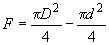 
где  - наружный диаметр испытуемого образца, мм;

 - диаметр отверстия, мм.
5.5.-5.7. (Измененная редакция, Изм. N 3).
5.8. (Исключен, Изм. N 2).
5.9. Размер изделий определяют металлической линейкой (ГОСТ 427) с ценой деления шкалы 1 мм или соответствующими шаблонами, обеспечивающими заданную точность измерения.

Размеры прямых изделий (длину, ширину) измеряют по двум параллельным граням - посередине каждой грани. Толщину изделий измеряют посередине четырех граней. За результат измерений принимают среднее арифметическое результатов. Размеры изделий других конфигураций измеряют посередине каждой грани.
5.10. Кривизну изделий определяют на поверочной плите (ГОСТ 10905) или аттестованной металлической плите при помощи шаблона (щупа) шириной 10 мм и толщиной, превышающей на 0,1 мм установленную норму кривизны. Щуп не должен входить в зазор между плитой и изделием. При определении кривизны изделие слегка прижимают к плите и щуп вводят в зазор скольжением по плите без применения усилия. Кривизну изделий для лаза и пробки купола не определяют.
5.9, 5.10. (Измененная редакция, Изм. N 5).
5.11. Глубину отбитости углов и ребер определяют по ГОСТ 15136.
5.12. Диаметр выплавки замеряют металлической линейкой (ГОСТ 427) с ценой деления шкалы 1 мм.
5.13. Ширину посечек и трещин определяют при помощи измерительной лупы (ГОСТ 25706). Ширину посечек измеряют в месте максимальной величины. Шкала лупы должна быть перпендикулярна посечке или трещине. Между измерительной шкалой и поверхностью изделия помещают полоску белой бумаги, которую располагают вдоль шкалы вплотную к ее делениям.

Длину посечек и трещин измеряют металлической линейкой (ГОСТ 427) с ценой деления 1 мм.

(Измененная редакция, Изм. N 5).
5.14. Строение изделий в изломе определяют визуально.

(Введен дополнительно, Изм. N 5).

6. МАРКИРОВКА, ТРАНСПОРТИРОВАНИЕ И ХРАНЕНИЕ6.1. (Исключен, Изм. N 5).
6.2. На шестигранных насадочных изделиях в зависимости от допусков по толщине на одну из боковых граней наносят полосу несмываемой краской следующего цвета:

- при допуске от -2 до 0 мм - красного;

- при допуске от 0 до +2 мм - синего.
6.3. Маркировка, упаковка, транспортирование и хранение изделий - по ГОСТ 24717.

Транспортная маркировка - по ГОСТ 14192.

Упаковка в пакеты - по ГОСТ 24717 (черт.1), ящики типов 1-1, 1-2 по ГОСТ 10198.

Габаритные размеры пакета - по ГОСТ 24597, размеры ящиков - по ГОСТ 21140.

Изделия транспортируют в крытых железнодорожных вагонах, полувагонах и на платформах, водным или автомобильным транспортом в соответствии с правилами перевозки грузов, действующими на транспорте данного вида.

Размещение и крепление грузов - в соответствии с техническими условиями погрузки и крепления грузов, утвержденными МПС СССР.

(Измененная редакция, Изм. N 2, 3).

ПРИЛОЖЕНИЕ 1. (Исключено, Изм. N 4).

ПРИЛОЖЕНИЕ 2 (справочное)ПРИЛОЖЕНИЕ 2
Справочное
Средняя кажущаяся плотность при расчете массы изделий должна соответствовать указанной в таблице.


ПРИЛОЖЕНИЕ 2. (Введено дополнительно, Изм. N 2).

ПРИЛОЖЕНИЕ 3 (справочное)ПРИЛОЖЕНИЕ 3
Справочное

ПРИЛОЖЕНИЕ 3. (Введено дополнительно, Изм. N 3, Измененная редакция, Изм. N 4).Обозначение НТД, на которые дана ссылкаНомер пунктаГОСТ 12.1.005-883а.1ГОСТ 17.0.0.01-763а.2ГОСТ 17.2.3.02-783а.2ГОСТ 427-755.9, 5.12, 5.13ГОСТ 2211-655.6ГОСТ 2409-955.5ГОСТ 2642.0-865.1ГОСТ 2642.3-975.1ГОСТ 2642.5-975.1ГОСТ 4069-695.2ГОСТ 4070-20005.3ГОСТ 4071.1-945.7ГОСТ 4072.2-94*5.7_______________
* Вероятно ошибка оригинала. Следует читать ГОСТ 4071.2-94. - Примечание "КОДЕКС". _______________
* Вероятно ошибка оригинала. Следует читать ГОСТ 4071.2-94. - Примечание "КОДЕКС". ГОСТ 5402.1-20005.4ГОСТ 5402.2-20005.4ГОСТ 8179-984.2ГОСТ 10198-916.3ГОСТ 10905-865.10ГОСТ 14192-966.3ГОСТ 15136-785.11ГОСТ 21140-886.3ГОСТ 24597-816.3ГОСТ 24717-94*6.3_______________
* На территории РФ с 01.01.2006 г. действует ГОСТ 24717-2004. - Примечание "КОДЕКС"._______________
* На территории РФ с 01.01.2006 г. действует ГОСТ 24717-2004. - Примечание "КОДЕКС".ГОСТ 25706-835.13ГОСТ 25714-835.5-5.7Тип изделияМаркаХарактеристика изделияПрименениеДинасовыеДВДинасовые с массовой долей SiO не менее 93%В интервале температур 1100-1550 °С: при 1100 °С и нагрузке не более 2 Н/мм при 1500 °С и нагрузке не более 0,5 Н/мм; при 1550 °С и нагрузке до 0,2 Н/мм в кладке насадки, стен, купола, верха камеры горения, штуцеров и воздухопроводов горячего дутьяАлюмосиликатныеМКВ-72Муллитокорундовые с массовой долей АlОне менее 72%В интервале температур 1100-1450 °С: при 1100-1200 °С и нагрузке не более 0,6 Н/мм в кладке насадки; при 1450 °С и нагрузке не более 0,3 Н/мм в кладке стен, купола, камеры горения и тракта горячего дутьяТо жеВ интервале температур 1100-1200 °С и нагрузке не более 0,7 Н/мм в кладке насадкиМКРВ-50Муллитокремнеземистые с массовой долей АlОне менее 50%В интервале температур 1200-1350 °С: при 1200 °С и нагрузке не более 0,5 Н/мм; при 1350 °С и нагрузке не более 0,1 Н/мм в кладке насадки, камеры горения; при 1350 °С и нагрузке не более 0,2 Н/мм в кладке стен, штуцеров и воздухопроводов горячего дутьяШВ-42Шамотные с массовой долей АlО не менее 42%В интервале температур 900-1300 °С: при 900 °С и нагрузке не более 1,5 Н/мм; при 1200 °С и нагрузке не более 0,5 Н/мм в кладке, насадки; при 1300 °С и нагрузке не более 0,2 Н/мм в кладке стен, штуцеров и воздухопроводов горячего дутьяШВ-37Шамотные с массовой долей АlО не менее 37%В интервале температур 700-900 °С: при 700 °С и нагрузке не более 3 Н/мм; при 900 °С и нагрузке не более 1 Н/мм в кладке насадки и стен, штуцеров и воздухопроводов горячего дутьяШВ-1-37То жеВ интервале температур 700-900 °С: при 700 °С и нагрузке не более 2,5 Н/мм; при 900 °С и нагрузке не более 0,8 Н/мм в кладке насадки, стен, штуцеров и воздухопроводовШВ-29Шамотные с массовой долей АlО не менее 29%При температуре не выше 700 °С и нагрузке не более 2,5 Н/мм в кладке насадкиШВ-28Шамотные с массовой долей АlО не менее 28%При температуре не выше 700 °С и нагрузке не более 2 Н/мм в кладке насадки и стенНомер изделиямммммм123015075234515075345015075423015010053451501006450150100Номер изделиямммммммм723015013575823015012075934515012575103451501107511450150115751223015013510013230150125100143451501201001534515011010016450150115100Номер изделиямммммммммммммм174501501178484656518450150117847465571945015011784646549204501501258484707021450150125847970662245015012584747062234501501258469705824450150125846470532545015012984847373264501501298479736927450150129847473642845015012984697360294501501298464735630450150133848475753145015013384807571324501501338474756633450150133847075633445015013384647557354501501368484767636450150136848076723745015013684747667384501501368470766339450150136846476584045015014084847676414501501408484797942450150140847479704345015014084647960444501501508484686845450150150847468584645015015084847070474501501508474706748450150150848479794945015015084747969504501501508484777751450150150847477675245015015084847575534501501508474756554450150150848473735545015015084747363564501501501101101031035745015015011010010393584501501401101101031035945015014011010010394604501501401109010384Номер изделиямммммммммм61450100901291366245010090147150634508476143136Номер изделиямммммммммм64450480300400252654504803004122526645048030042525267450480300429252684504803004332536945045030042028070450450300390260Номер изделиямммммм7523013040761701505077230170507823015050Номер изделиямммммм81230656582230856583230113658425012365Номер изделиямммммммм85230656545862308565458723011365558823011365458925012365559025012075709125012075659225012075609325014075709425014075659525014075609625016075709725016075659825016075609925018075551002501807560101250180756510225018075701032502007555104250200756010525020075651062502007570РазмерыПред. откл. для изделий, ммПред. откл. для изделий, ммнасадочныхстеновых, купольных и для воздухопроводовДлина и радиус изделий:- до 230 мм-2±2- св. 230 до 350 мм-±3- св. 350 до 450 мм-±4Ширина-2±2Толщина±1±1РазмерыПред. откл., ммРасстояние между параллельными гранями-2Толщина±2Диаметр отверстий±2Наименование показателяНормы для изделий марокНормы для изделий марокНормы для изделий марокНормы для изделий марокНормы для изделий марокНормы для изделий марокНормы для изделий марокНормы для изделий марокНормы для изделий марокШВ-37МКВ-72МКВН-72ДВШВ-28ШВ-29ШВ 1-37ШВ-42МКРВ-501. Массовая доля SiO, %, свыше---93-----2. Массовая доля АlО, %, не менее377272-28293742503. Массовая доля FeO, %:- не болееНе норми-
руется1,21,1-Не нормируетсяНе нормируетсяНе нормируется1,71,4- не менее---2,0-----4. Огнеупорность, °С, не ниже1730--16901670167017301750-5. Дополнительная линейная усадка при выдержке 2 ч, %, не более, при температуре, °С:13500,2---0,50,40,3--1450-------0,4-1500--------0,41600-0,80,8------6. Дополнительный рост при выдержке 2 ч и температуре 1450 °С, %, не более---0,4-----7. Температура начала размягчения, °С, не ниже1330155015801620127013001320150015408. Плотность, г/см, не более---2,37-----9. Пористость открытая, %, не более, для изделий:- насадочных2321232225242414-2021- стеновых, купольных и для воздухопроводов2524-2427-2614-202310. Предел прочности при сжатии, Н/мм, не менее, для изделий:- насадочных20,050,040,030,015,020,017,540,040,0- стеновых, купольных
и для воздухопроводов20,030,0-27,515,0-17,530,030,011. Кривизна изделий, мм, не более: - для кладки насадки, куполов222222222- для кладки стен:при длине изделия до 345 мм222222222при длине изделия св. 345 до 450 мм333333333- для кладки воздухопроводов11111111112. Отбитость на углах и ребрах глубиной, мм, не более, для изделий:- насадочных и для воздухопровода555555555- стеновых и купольных88888888813. Выплавки отдельные диаметром (по впадине), мм, не более55555555514. Посечки шириной св. 0,3 до 0,5 ммДопускаются длиной не более 50 ммДопускаются длиной не более 50 ммДопускаются длиной не более 50 ммДопускаются длиной не более 50 ммДопускаются длиной не более 50 ммДопускаются длиной не более 50 ммДопускаются длиной не более 50 ммДопускаются длиной не более 50 ммДопускаются длиной не более 50 мм15. ТрещиныНе допускаютсяНе допускаютсяНе допускаютсяНе допускаютсяНе допускаютсяНе допускаютсяНе допускаютсяНе допускаютсяНе допускаютсяМарка изделияСредняя кажущаяся плотность, г/смШВ-29, ШВ-282,0ШВ-37, ШВ 1-372,1ШВ-422,3МКРВ-502,4МКВ-72, МКВН-722,7ДВ1,9Номер изделияОбъем, смМасса, кг, для измерения марокМасса, кг, для измерения марокМасса, кг, для измерения марокМасса, кг, для измерения марокМасса, кг, для измерения марокМасса, кг, для измерения марокМасса, кг, для измерения марокМасса, кг, для измерения марокМасса, кг, для измерения марокШВ-29ШВ-37ШВ-42МКВ-72МКВН-72ДВШВ-28ШВ 1-37МКРВ-5012590-5,45,97,0-4,95,25,46,223880-8,18,910,5-7,47,78,19,335060-10,611,613,6-9,610,110,612,143450-----6,6---55175-----9,8---66750-----12,8---72460-5,25,66,6-4,74,95,25,982330-4,95,46,3-4,44,74,95,693560-7,58,29,6-6,87,17,58,5103360-7,07,79,1-6,46,77,08,0114470-9,310,512,1-8,58,99,310,7123280-----6,2---133160-----6,0---144660-----8,9---154480-----8,5---165960-----11,3---174480---12,1-8,5---184190---11,3-8,0---193900---10,5-7,4---204760---12,8-9,1---214630---12,5-8,9---224490---12,1-8,5---234330---11,7-8,2---244190---11,3-8,0---254930---13,3-9,5---264770---12,9-9,1---274630---12,5-8,9---284470---12,1-8,2---294330---11,7-8,2---305060---13,6-9,7---314960---13,4-9,5---324760---12,8-9,1---334660---12,6-8,9---344460---12,0-8,5---355150---13,9-9,8---365020---13,5-9,6---374840---13,1-9,2---384710---12,7-8,9---394540---12,3-8,6---405260---14,2-10,0---415320---14,3-10,1---425000---13,5-9,5---434700---12,7-8,9---445130---13,9-9,8---454800---13,0-9,2---465200---14,0-9,9---474890---13,3-9,3---485500---14,8-10,5---495180---14,0-9,9---505430---14,7-10,3---515110---13,8-9,7---525370---14,5-10,2---535050---13,6-9,6---545300---14,3-10,1---554980---13,5-9,5---567190---20,0-13,7---576850---18,5-13,0---586950---18,7-13,2---596630---17,6-12,6---606320---15,7-12,0---615660---15,3-10,8---626350---17,1-12,1---635025---13,5-9,5---6420700---55,8-39,3---6521710---58,5-41,2---6622720---61,0-43,2---6723030---62,0-43,8---6823300---63,0-44,3---6918700---50,5-35,5---7017300---46,7-32,9---7119370---52,0-36,8---7220040---54,0-38,1---7317050---45,9-32,4---7429700---80,0-56,4---7512002,42,52,83,03,02,32,42,52,97612752,52,72,93,23,22,42,52,73,07719503,94,14,54,94,93,73,94,14,77817253,53,64,04,34,33,33,53,64,17917753,53,74,14,84,83,43,53,74,38024504,95,15,66,66,64,74,95,15,981970-2,02,22,62,61,8-2,02,3821270-2,72,93,43,42,4-2,73,0831680-3,53,94,54,53,2-3,54,0841990-4,24,65,45,43,8-4,24,885820-1,71,92,22,21,6-1,72,0861070-2,22,42,92,92,0-2,22,5871560-3,33,64,24,23,0-3,33,7881430-3,03,33,83,82,7-3,03,4891845-3,94,25,05,03,5-3,94,4902175---5,95,94,1---912100---5,75,74,0---922025---5,55,53,8---932540---6,96,94,8---942450---6,66,64,7---952365---6,46,44,5---962900---7,87,85,5---972800---7,67,65,3---982700---7,37,35,1---992925---7,97,95,6---1003035---8,28,25,8---1013150---8,58,56,0---1023260---8,88,86,2---1033250---8,88,86,2---1043375---9,19,16,4---1053500---9,59,56,6---1063625---9,89,86,9---